ΕΛΛΗΝΙΚΗ ΔΗΜΟΚΡΑΤΙΑ			                Καλλιθέα : 07 / 11 / 2022ΝΟΜΟΣ ΑΤΤΙΚΗΣ                                                          Αριθ. Πρωτ. : 53101ΔΗΜΟΣ ΚΑΛΛΙΘΕΑΣ	ΔΙΕΥΘΥΝΣΗ : ΠΕΡΙΒΑΛΛΟΝΤΟΣΤΜΗΜΑ        : Γρ. Αντιδημάρχου                                                   ΠΡΟΣΤαχ./Δ/νση      : Ελ.Βενιζέλου 270                                              κ. Πρόεδρο                           Καλλιθέα 17675                                        Δημοτικού ΣυμβουλίουΑΡΜΟΔΙΟΣ   : ΕΜΜΑΝΟΥΗΛ ΞΕΝΑΚΗΣΤηλέφωνο        : 210-9417000E-MAIL           : a.katsani@kallithea.grΘΕΜΑ             :  “Λήψη απόφασης για την δυνατότητα παράτασης                                     απορριμματοφόρου οχήματος στον Δήμο Η. Ν.                                  Κάσου. ”Σχετ. : 1. Το με Αρ.Πρωτ. 52599/03-11-2022 έγγραφο του Δήμου Η.Ν Κάσου             2. Το με Αρ.Πρωτ. 52774/04-11-2022 έγγραφο της  Διεύθυνσης                     ΠεριβάλλοντοςΜε το έγγραφο του ανωτέρω σχετικού 1, ο Δήμαρχος Ηρωικής Νήσου Κάσου,  υπέβαλε αίτημα προς το Δήμο Καλλιθέας για την δυνατότητα παράτασης για το ήδη εφεδρικό απορριμματοφόρο όχημα που τους έχουμε παραχωρήσει προκειμένου να αντιμετωπίσει τις αυξημένες ανάγκες που υφίσταται ως προς την αποκομιδή των απορριμμάτων.Η Δ/νση Περιβάλλοντος, με το αρ.πρωτ. 52774/04-11-2022 έγγραφο της μας ενημερώνει ότι έχει την δυνατότητα παράτασης για (6) μήνες, προκειμένου να επιτελέσει      το έργο  της και δύναται να ανταποκριθεί στο παραπάνω αίτημα του Δήμου Ηρωικής Νήσου Κάσου, έως  την  31-05-2023. Σύμφωνα με το άρθρο 13 παρ. 1ε & 2δ της ΚΥΑ 129/2534/2010 περί «καθορισμού δικαιούχων χρήσης και ανώτατου ορίου κυβισμού κρατικών αυτοκινήτων και άλλες ρυθμίσεις σχετικές με τα κρατικά αυτοκίνητα» επιτρέπεται κατόπιν απόφασης του Δημοτικού Συμβουλίου, η διάθεση για χρήση αυτοκινήτων του Δημοσίου Τομέα σε άλλες υπηρεσίες και συγκεκριμένα από Δήμο ή Κοινότητα σε άλλο Δήμο ή Κοινότητα ή στη Νομαρχιακή Αυτοδιοίκηση του ίδιου Νομού, ύστερα από αιτιολογημένο αίτημα και σύμφωνη γνώμη των ενδιαφερομένων μερών προς κάλυψη εξαιρετικών υπηρεσιακών αναγκών τους για συγκεκριμένη χρονική διάρκεια.Κατόπιν των ανωτέρω παρακαλούμε κ. Πρόεδρε  για την λήψη απόφασης για την δυνατότητα παράτασης  απορριμματοφόρου οχήματος, για (6) μήνες για την αντιμετώπιση των επιτακτικών αναγκών και προβλημάτων που αντιμετωπίζει ο εν λόγω Δήμος, με την προϋπόθεση ότι ο Δήμος Ηρωικής Νήσου Κάσου θα αναλάβει πλήρως τη συντήρηση του οχήματος και τα βάρη τυχόν πρόκλησης ατυχήματος από υπαιτιότητα του οδηγού του και ότι το όχημα θα επιστραφεί μετά την παρέλευση του χρόνου διάθεσής του, στις εγκαταστάσεις του Δήμου Καλλιθέας με έξοδα του Δήμου Ηρωικής Νήσου Κάσου και στην κατάσταση την οποία θα του παραδοθεί.                                               Ο ΑΝΤΙΔΗΜΑΡΧΟΣ ΠΕΡΙΒΒΑΛΛΟΝΤΟΣ                                                  ΚΩΝΣΤΑΝΤΙΝΟΣ ΚΑΛΟΓΕΡΟΠΟΥΛΟΣΕπισυνάπτονται: Το με αριθμ. πρωτ. 52599/03-11-2022 έγγραφοΤου Δήμου Ηρ. Ν. ΚάσουΤο με αριθμ. πρωτ. 52774/04-11-2022 έγγραφο Της Δ/νσης Περιβάλλοντος Εσωτερική Διανομή                                                   Γρ. Δημάρχου                          	Γρ. Γεν. Γραμματέα Δ/νση Περιβάλλοντος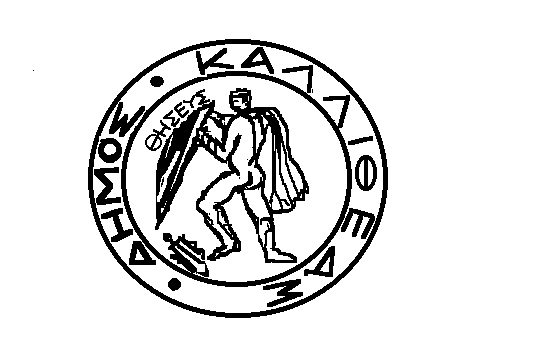 